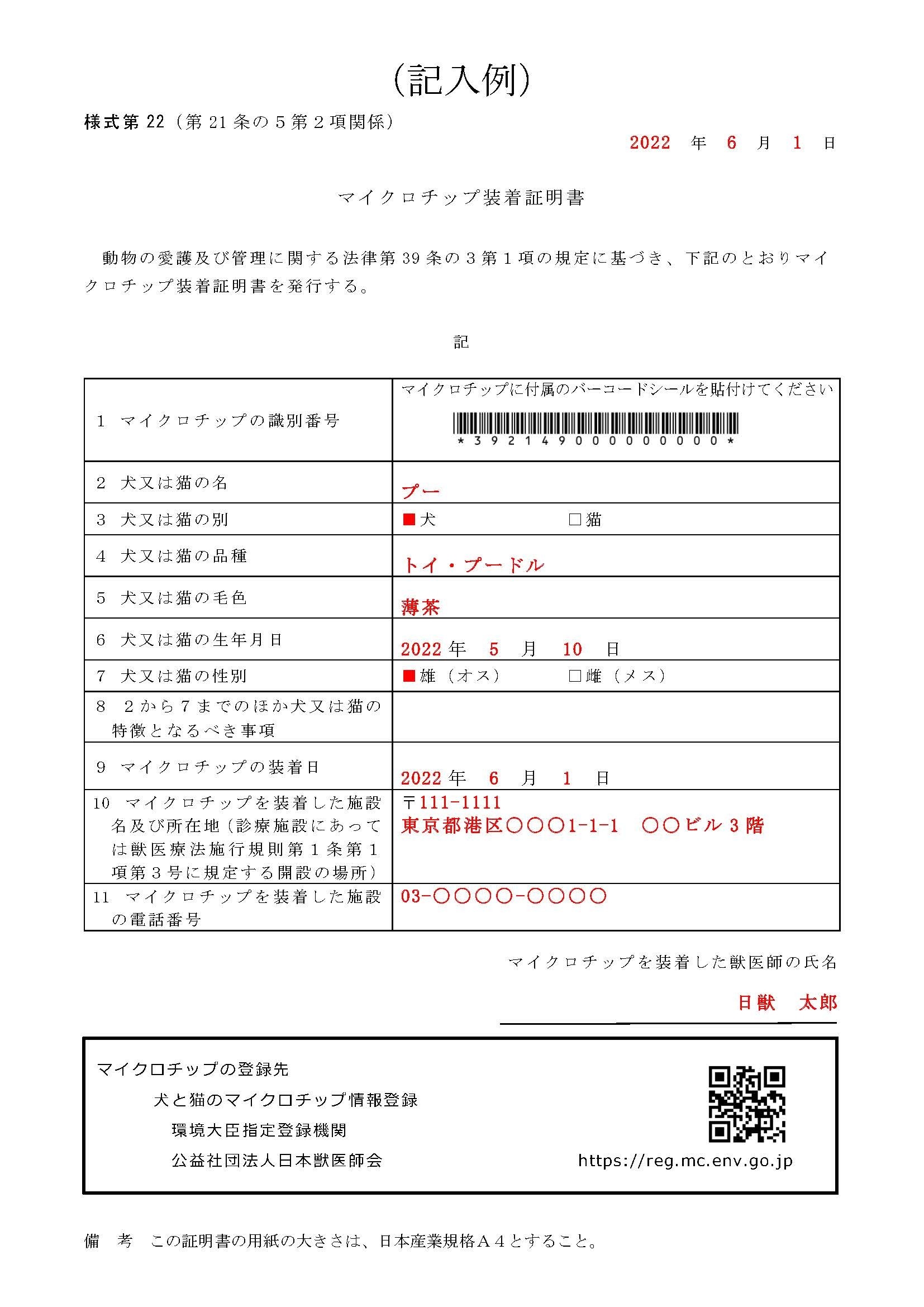 様式第22（第21条の５第２項関係）　年　　月　　日マイクロチップ装着証明書動物の愛護及び管理に関する法律第39条の３第１項の規定に基づき、下記のとおりマイクロチップ装着証明書を発行する。記マイクロチップを装着した獣医師の氏名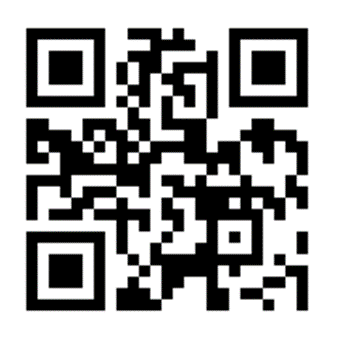 １ マイクロチップの識別番号マイクロチップに付属のバーコードシールを貼付けてください２ 犬又は猫の名３ 犬又は猫の別□犬　　　　　　　□猫４ 犬又は猫の品種５ 犬又は猫の毛色６ 犬又は猫の生年月日　　　　　年　　月　　日７ 犬又は猫の性別□雄（オス）　　　□雌（メス）８ ２から７までのほか犬又は猫の特徴となるべき事項９ マイクロチップの装着日年　　月　　日10 マイクロチップを装着した施設名及び所在地（診療施設にあっては獣医療法施行規則第１条第１項第３号に規定する開設の場所）〒11 マイクロチップを装着した施設の電話番号